Okoljski vidiki preusmeritve v ekološko pridelavo sadjaNaslov projekta: Okoljski vidiki preusmeritve v ekološko pridelavo sadjaProjekt EIP (Evropsko partnerstvo za inovacije) z naslovom Okoljski vidiki preusmeritve  v ekološko pridelavo sadja se izvaja v okviru ukrepa M16: Sodelovanje iz Programa razvoja podeželja 2014-2020, podukrepa M16.5: Okolje in podnebne spremembe.Številka projekta: 33133-3001/2018/18Čas trajanja projekta: 15.11.2019 – 15.11.2022Projektni partnerji: Univerza v Mariboru (vodilni partner), Univerza v Ljubljani, Kmetijski inštitut Slovenije, Kmetijsko gozdarska zbornica Slovenije, Kmetijsko gozdarski zavod Novo mesto, Kmetijsko gozdarska zbornica Slovenije, Kmetijsko gozdarski zavod Ljubljana, Kmetijsko gozdarska zbornica Slovenije, Kmetijsko gozdarski zavod Nova Gorica, Sadjarstvo Dežman, Kmetija Strgar, Kmetija Staniša, Kmetija Černelič, Kmetija Sadjarstvo Trstenjak, Sadjarstvo Ormož d.o.o., Biotehniška šola Maribor, Ivan Knez, Kmetija Kante,Vir financiranja: Ministrstvo za kmetijstvo, gozdarstvo in prehrano (Sredstva se zagotavljajo iz proračunskih postavk MKGP. Delež sredstev iz Evropskega kmetijskega sklada za razvoj podeželja znaša 80 odstotkov, delež sredstev iz proračuna Republike Slovenije pa znaša 20 odstotkov.)Povzetek projekta:Ekološko pridelovanje sadja je med vsemi kmetijskimi dejavnostmi eno najzahtevnejših, saj je zaradi osnovne značilnosti trajnih rastlin (več-letnosti/dolgoživosti) tudi razvoj populacij škodljivcev in uveljavljanja infekcijskega potenciala gliv, bakterij in fito-plazem, bolje učinkovit in s tem nevarnejši. Razen tega je tudi spekter ŠO izjemno velik. Prav zaradi tega je tehnološko vodenje tovrstne pridelave zelo zapleten in zahteven proces in ob visoko usposobljenem strokovnjaku zahteva dovršen prenos znanja v prakso. Je med vsemi načini pridelovanja visoko kakovostne hrane najbolj skladno s strateškimi cilji kmetijstva (Resolucija o strateških usmeritvah razvoja slovenskega kmetijstva…). Površina in delež slovenskih ekoloških sadovnjakov je premajhen, da bi ta način pridelave imel pomemben vpliv na doseganje strateških ciljev. Trend sajenja novih ekoloških sadovnjakov je praktično ničeln (preveriti podatke). Preusmeritev obstoječih sadovnjakov je najhitrejša in najučinkovitejša pot za kratkoročno izboljšanje položaja na tem področju.Cilji projekta: Cilj in namen projekta je s praktičnimi primeri na partnerskih/demonstracijskih posestvih v 6 statističnih regijah po Sloveniji in vključujoč več sadnih vrst pokazati pridelovalcem, da je ob uporabi obstoječih praks in tehnoloških ukrepov možen uspešen prehod iz integriranega v ekološki način pridelovanja tudi v že obstoječih trajnih nasadih. Ekološki način pridelave sadja je eden najzahtevnejših, vendar najbolj dosledno izpolnjuje večnamensko vlogo kmetijstva, ki obsega zagotavljanje zadostne preskrbe z varno hrano, ohranjanje naravnih danosti – voda, tla, zrak, biotske raznovrstnost in tudi ohranjanje kulturne kmetijske krajine z gospodarsko in socialno vlogo kmetijstva.Glavne dejavnosti za doseganje ciljev:Aktivnosti projekta bodo vezane na vrednotenje okoljskih vplivov prehoda sadovnjakov v ekološko pridelavo sadja. Vezane bodo na uskladitev stališč in nabor ukrepov, ki jih pridelovalec na prehodu v EKO mora izvajati na način in z namenom, da striktno upošteva naravovarstvene vidike. Začetek aktivnosti predstavlja izdelava demonstracijskih nasadov, analiza stanja, prilagoditev nabora ukrepov (individualno za vsak nasad), uvedba ukrepov, različne oblike usposabljanja, izobraževanja, testiranje kmetijksih praks (ukrepov) in na koncu širitev razultevo v širšo prakso. Pričakovani rezultati projekta:usposabljanje partnerjev, izbor demonstracijskih nasadovnabor kriterijev za analizo stanja nasadovnačrt izvedbe ukrepov za vsak posamezen nasadizvedba ukrepov v nasadihanaliza primernosti izvedbe ukrepovusposabljanje, izobraževanjetestiranje ukrepov ekološke pridelave v preusmeritviizvedba ukrepov v nasadihanaliza primernosti izvedbe ukrepovizobraževanje, praktični preizkus ekoloških ukrepov, širjenje rezultatovvelik delež sadjarjev prepričan, da je EKO izvedljivo, tudi na način preusmeritve iz IP pridelavevečji delež površin  v EKO pridelavi sadja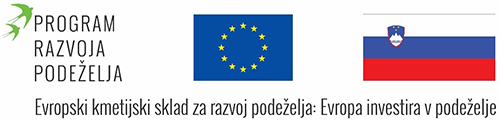 